Приложение 7.9 №1.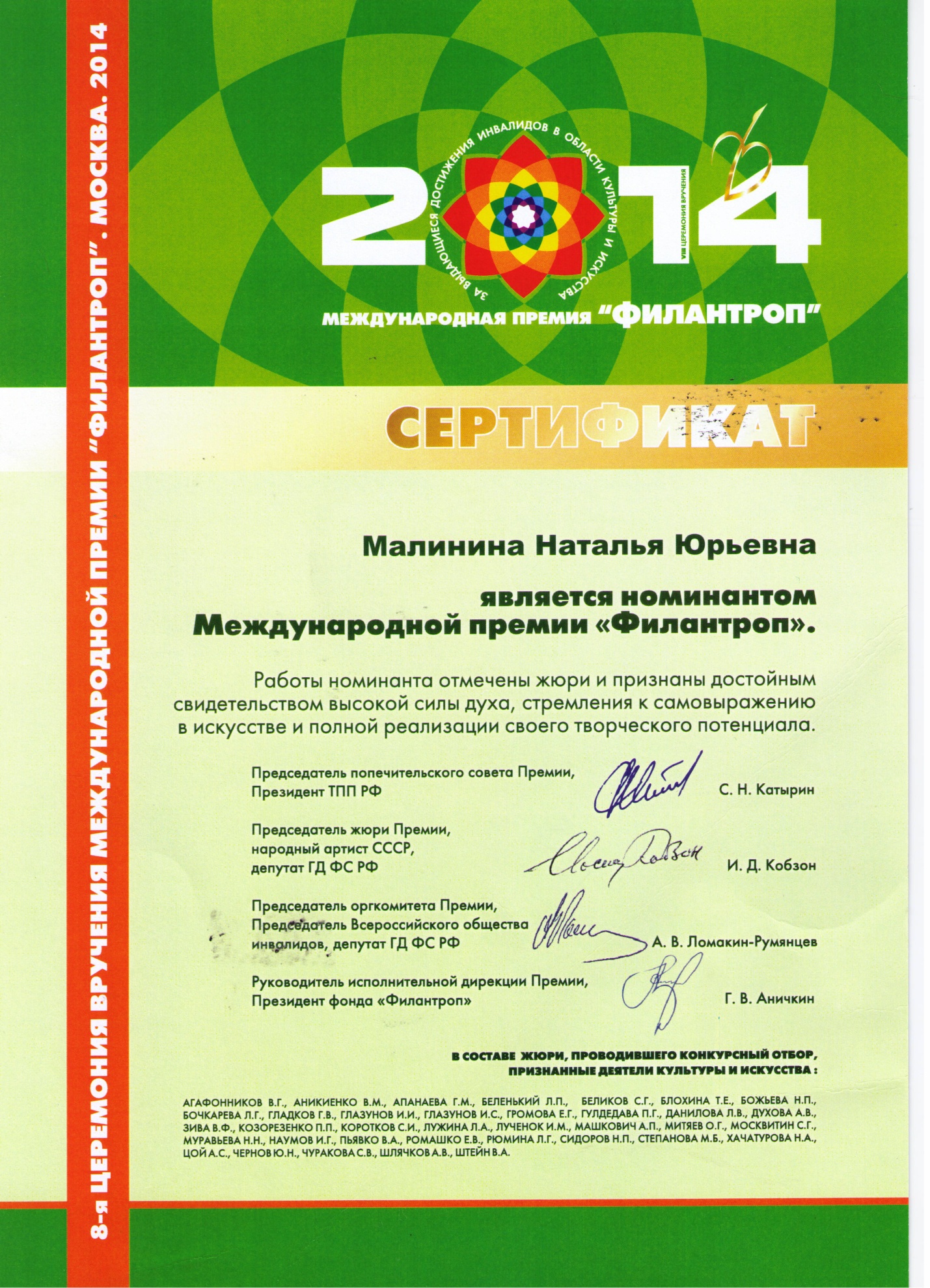 